holy eucharist: rite twoPrelude							         The congregation is asked to remain prayerfully silent during the prelude.Prelude                                                              *Processional Hymn               Come Down O Love Devine                           Hymn #516*Opening Acclamation                                                                                           BCP 355*The Gloria							        		        Hymn S-280*The Collect of the DayTHE LITURGY OF THE WORDFirst Lesson				                                                Acts 21:1-21Psalm (Read as directed)	                                                        Psalm 104:25-35, 37  Second Lesson					                   1 Corinthians 12:3b-13                 *Sequence Hymn                       Come Gracious Spirit Heavenly dove                         Hymn #512   *The Holy Gospel                                                                                                                           John 20:19-23            The Sermon					                                         Fr. Daniel*The Nicene Creed							          	                   BCP 358 *The Prayers of the People-Form 3                                                                    BCP 387 Please pray for: Peace in the Ukraine, our companion diocese of Botswana and the Extra-Provincial Churches; for Henry, Debbie M, Edward, Mary Jane, Theresa, Frances, Donna, Beverly, Bonnie, Angela, Kevin, Jeanne, Felicia; Dylan, Erin, and Baby Shimell. (Please pray for this list today and throughout the week.)The Confession and Absolution of Sins					    BCP 360*The Exchange of Peace Announcements, Birthdays and AnniversariesOffertory                                              Every time I Feel the Spirit                                                  Choir            *Signifies times to stand, if able.THE HOLY EUCHARISTCelebrant: All things come of Thee, O LordPeople: And of Thine own have we given Thee*The Great Thanksgiving Rite II: Eucharistic Prayer D		   BCP 372*Holy, Holy, Holy		         				                                S-125The Lord’s Prayer							          	   BCP 364Fraction Anthem	 Invitation to Communion  Communion Hymn                Like the Murmur of the Dove’s Song                   Hymn #513Prayer after Communion	                                                                                               BCP 365*The Blessing*Recessional Hymn                          O Spirit of the Living God                           Hymn #531                           *DismissalIf you seek prayer for someone or something and wish them to be included on our prayer list, please Contact Esther Camm at Sarahnicole151@yahoo.comUpcoming events: Chefherds for Lambs Today is the last day to donate! Items will be packed and taken to the schools on June 6th.  Thank you for your generosity!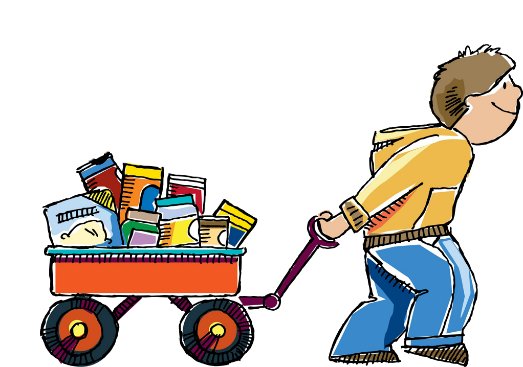 June 1st, Knitting Group, Parish Hall, 4:00 PMJune 6th, TUESDAY!!, Men’s Night Out, 6:00 PM, Sammy G’s, High PointJune 8th, Staying Alive, 1:00-4:00 PM, Parish Hall Activity TDA by RuthJune 13th, Ladies Who Lunch, 11:45 AM, Chili’s on Eastchester, High PointOur service schedule through the month of July is posted on the chart in the Narthex. Please find a spot to volunteer as a Reader, LEM or Coffee Hour host.  You may also volunteer to transport people to church or provide Altar flowers in the Parish Hall. Thank You for all you do to support our common life in Christ!All baptized persons are welcome at the Lord’s Table for communion. You may also come forward to receive a blessing. (Please cross your arms on your chest.) If you cannot come to the altar rail, let us know so we may bring communion to you.Handicapped accessible restrooms are located in the Parish House. (Use the ramped entrance through the Parish Hall.)Collection Plate Please place offerings and pledges in the collection plate located in the center Aisle as you enter the church.  ThanksPastoral Needs The office is open on Tuesday, Wednesday, and Thursday from 9:00-12:00 PM. Father Daniel is usually in the office on Tuesday and Wednesday. It is helpful for our front desk volunteers if you call the office (336-869-5311) ahead of your visit and let them know you are coming. in case of emergencies, Father’s cell phone number is 512-410-9413 and his email is Vicar@st-christopher.orgThose Assisting in Worship TodayLectors: Ruth Bryant and Bob Bryant Acolyte: Ray NormanLEMS: Pam Cribbs and Susan PabonVerger: Bob BryantOrganist: Mark Hill Keyboard: Jim Augsburger Piano: Joan RauchAltar Guild: Pam Cribbs and Jean LautenCoffee Hour: Gene and Pam CribbsMay 28, 2023The Day of Pentecost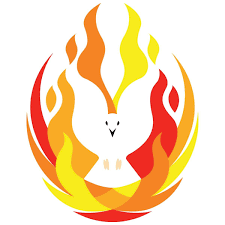 VestryFred Watts/ Senior WardenKen Keiser, Junior WardenJim AugsburgerTerry CrouseMelta GibbsBob Bryant/ TreasurerSarah Lawrence/ ClerkVestryFred Watts/ Senior WardenKen Keiser, Junior WardenJim AugsburgerTerry CrouseMelta GibbsBob Bryant/ TreasurerSarah Lawrence/ ClerkVestryFred Watts/ Senior WardenKen Keiser, Junior WardenJim AugsburgerTerry CrouseMelta GibbsBob Bryant/ TreasurerSarah Lawrence/ Clerk